INDICAÇÃO Nº 5479/2017Indica ao Poder Executivo Municipal a troca de lâmpada do poste da Rua Limeira, nº 955, no bairro Jardim Pérola. Excelentíssimo Senhor Prefeito Municipal, Nos termos do Art. 108 do Regimento Interno desta Casa de Leis, dirijo-me a Vossa Excelência para sugerir que, por intermédio do Setor competente, seja executada a troca de lâmpada do poste da Rua Limeira, em frente ao número 955, no bairro Jardim Pérola, neste município. Justificativa:Esta vereadora foi procurada por munícipes relatando a necessidade da troca de lâmpada queimada, fato este que gera insegurança aos moradores.Plenário “Dr. Tancredo Neves”, em 20 de junhode 2017. Germina Dottori- Vereadora PV -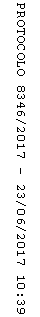 